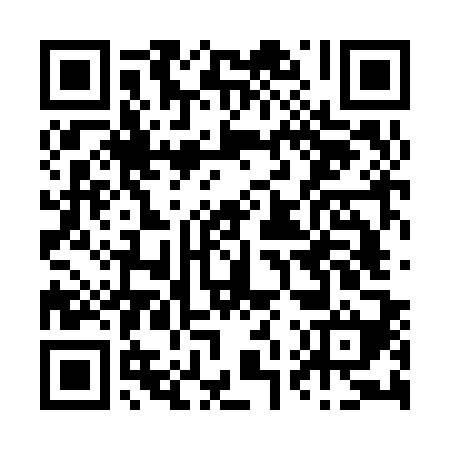 Prayer times for Zumikon / Fadacher, SwitzerlandMon 1 Jul 2024 - Wed 31 Jul 2024High Latitude Method: Angle Based RulePrayer Calculation Method: Muslim World LeagueAsar Calculation Method: HanafiPrayer times provided by https://www.salahtimes.comDateDayFajrSunriseDhuhrAsrMaghribIsha1Mon3:075:331:306:569:2611:442Tue3:075:341:306:569:2511:443Wed3:085:351:306:569:2511:444Thu3:085:351:306:569:2511:445Fri3:085:361:306:569:2411:446Sat3:095:371:306:569:2411:437Sun3:095:381:316:569:2311:438Mon3:105:381:316:569:2311:439Tue3:105:391:316:559:2211:4310Wed3:115:401:316:559:2211:4311Thu3:115:411:316:559:2111:4312Fri3:115:421:316:549:2011:4213Sat3:125:431:316:549:1911:4214Sun3:125:441:316:549:1911:4215Mon3:135:451:326:539:1811:4216Tue3:135:461:326:539:1711:4017Wed3:145:471:326:529:1611:3818Thu3:145:481:326:529:1511:3619Fri3:165:491:326:519:1411:3420Sat3:185:501:326:519:1311:3221Sun3:215:511:326:509:1211:3022Mon3:235:521:326:509:1111:2723Tue3:265:531:326:499:1011:2524Wed3:285:551:326:499:0911:2325Thu3:315:561:326:489:0811:2126Fri3:335:571:326:479:0711:1827Sat3:365:581:326:469:0511:1628Sun3:385:591:326:469:0411:1429Mon3:406:011:326:459:0311:1230Tue3:436:021:326:449:0111:0931Wed3:456:031:326:439:0011:07